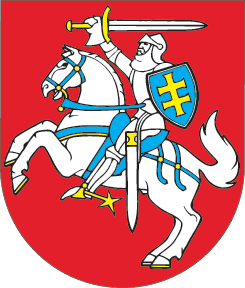 LIETUVOS RESPUBLIKOSADMINISTRACINIŲ NUSIŽENGIMŲ KODEKSO PATVIRTINIMO, ĮSIGALIOJIMO IR ĮGYVENDINIMO TVARKOS ĮSTATYMO NR. XII-1869 PAPILDYMO 31 STRAIPSNIUĮSTATYMAS2016 m. gruodžio 20 d. Nr. XIII-153Vilnius1 straipsnis. Įstatymo papildymas 31 straipsniuPapildyti Įstatymą 31 straipsniu:„31 straipsnis. Administracinė atsakomybė už veikas, kurios nuo 2017 m. sausio 1 d. užtraukia baudžiamąją atsakomybęUž iki 2017 m. sausio 1 d. padarytas Administracinių teisės pažeidimų kodekse numatytų administracinių teisės pažeidimų požymių turinčias veikas, už kurias nuo 2017 m. sausio 1 d. atsakomybė nustatyta Lietuvos Respublikos baudžiamajame kodekse, skiriamos Administracinių teisės pažeidimų kodekso nustatytos nuobaudos Administracinių teisės pažeidimų kodekso nustatyta tvarka.“Skelbiu šį Lietuvos Respublikos Seimo priimtą įstatymą.Respublikos Prezidentė	Dalia Grybauskaitė